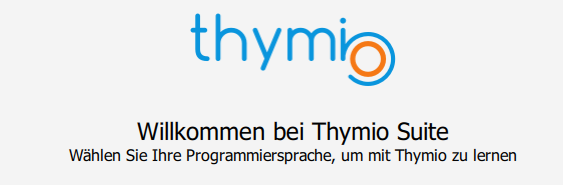 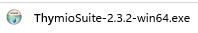 Falls noch nicht vorhanden: 	herunterladen https://www.thymio.org/de/thymio-suite-herunterladen/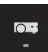 In der Taskleiste anklicken:                    oder Thymio Suite in der Suche eingeben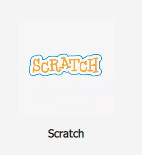 	anklicken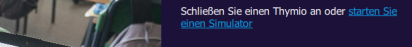 	anklickenIm Programmverzeichnis einen Playground wählen: 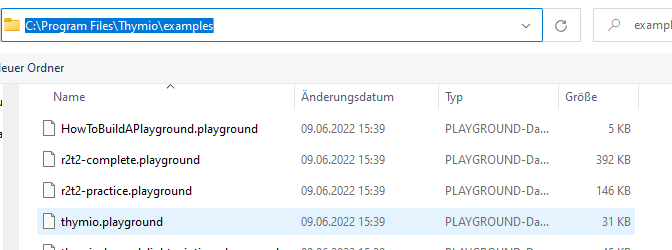 Anschl. erscheint das neue Fenster mit dem Hintergrund und im Simulatorfenster ein Button mit einem/oder mehreren möglichen PCs, die verbunden werden können. Hier auf die NUMMER oder den NAMEN achten!!!	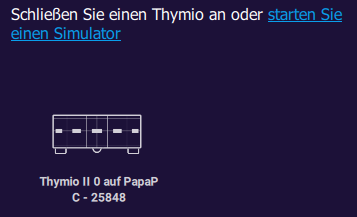 Den entsprechenden anklicken und anschl. kann unten Programm starten gewählt werden: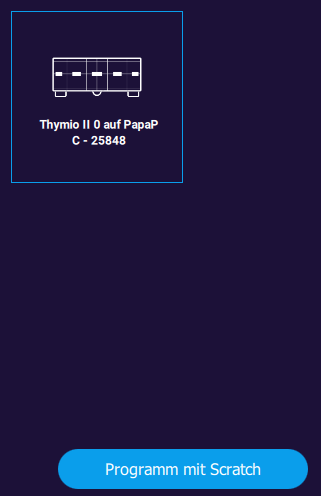 Die Programmfenster entsprechend positionieren: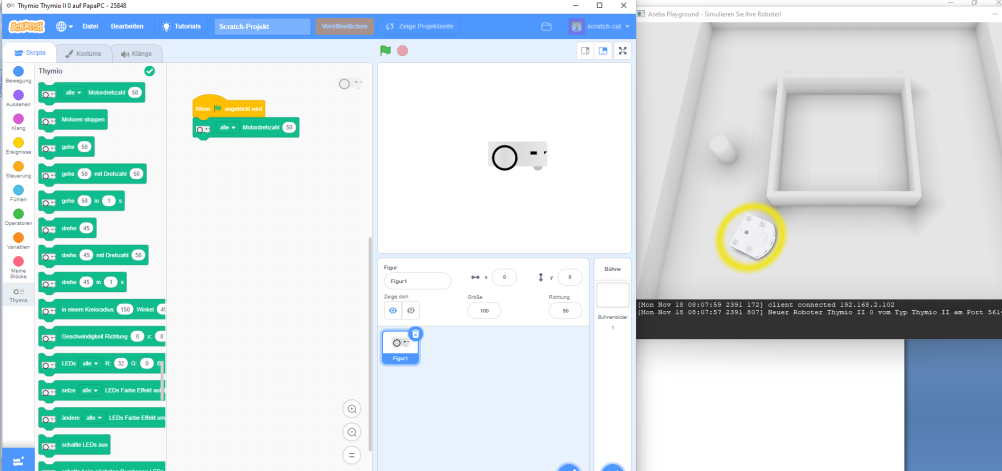 Teilweise dauert es etwas, bis der Thymio reagiert. Manchmal verhält er sich auch etwas „komische“ ?!?!